Государственное учреждение Ярославской области « Рыбинский детский дом»Методическая разработка открытого занятия«Цветы Победы»Разработала: педагог организатор Соколова Т.В.Провела: 10 марта 2021 года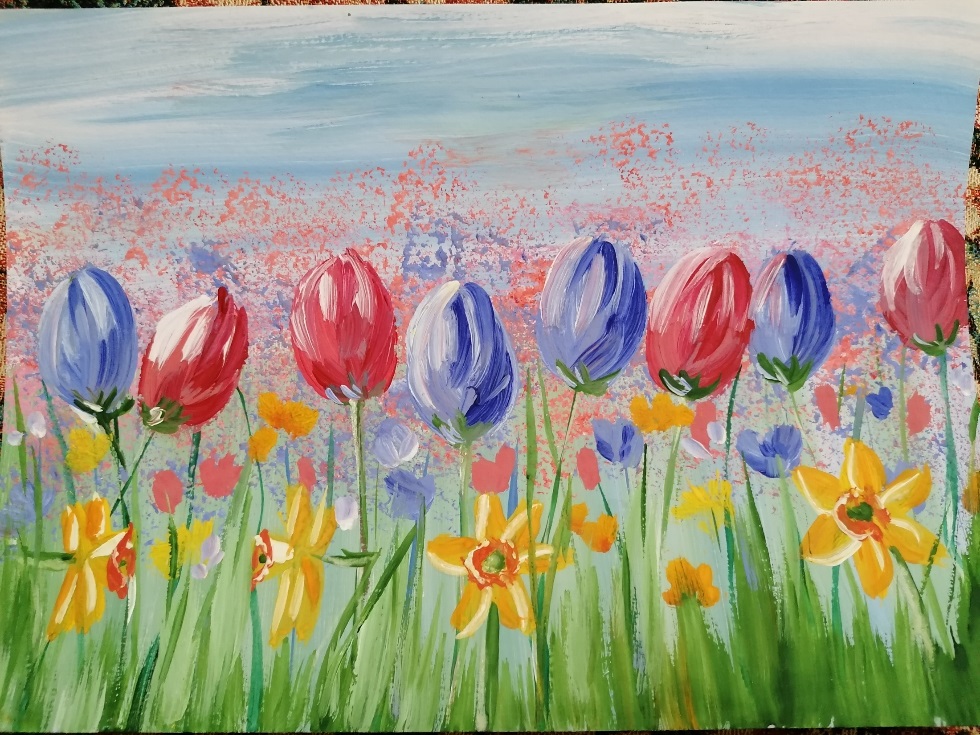 город Рыбинск2021 годПлан занятияТема: Изображение цветов в технике правополушарного рисования. Цель: Нарисовать картину, используя технику правополушарного рисования.Задачи:
1. Познакомить детей с техникой правополушарного рисования.2. Формировать устойчивый интерес к творческой деятельности.  3. Развивать творческий потенциал, художественный вкус, внимание, воображение, аккуратность. Материалы:Бумага акварельная, гуашевые краски, кисточки, губка для мытья посуды, стаканчик с водой, двухсторонняя цветная бумага с контуром бабочки, клей, ножницы.Этапы занятия: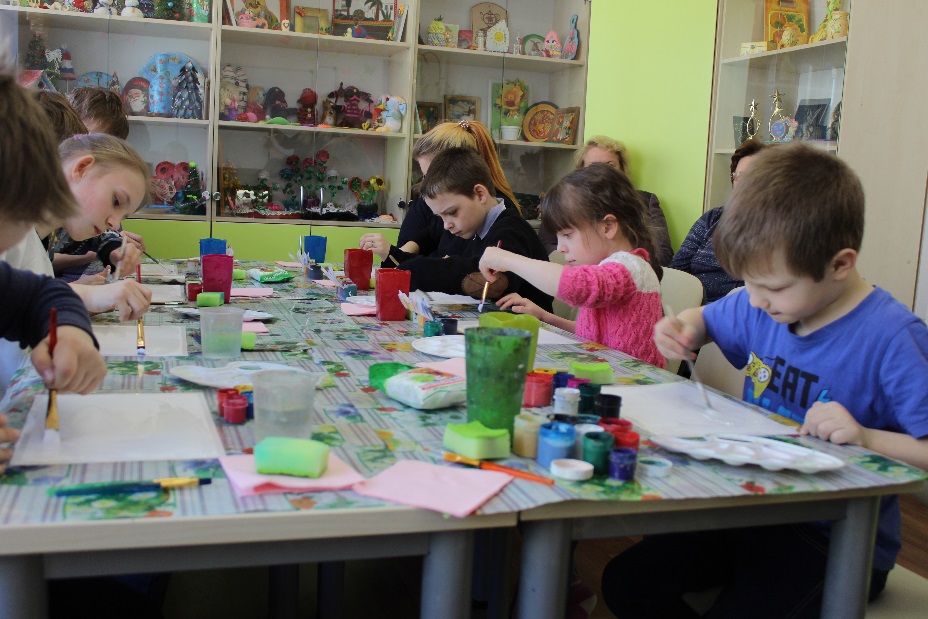 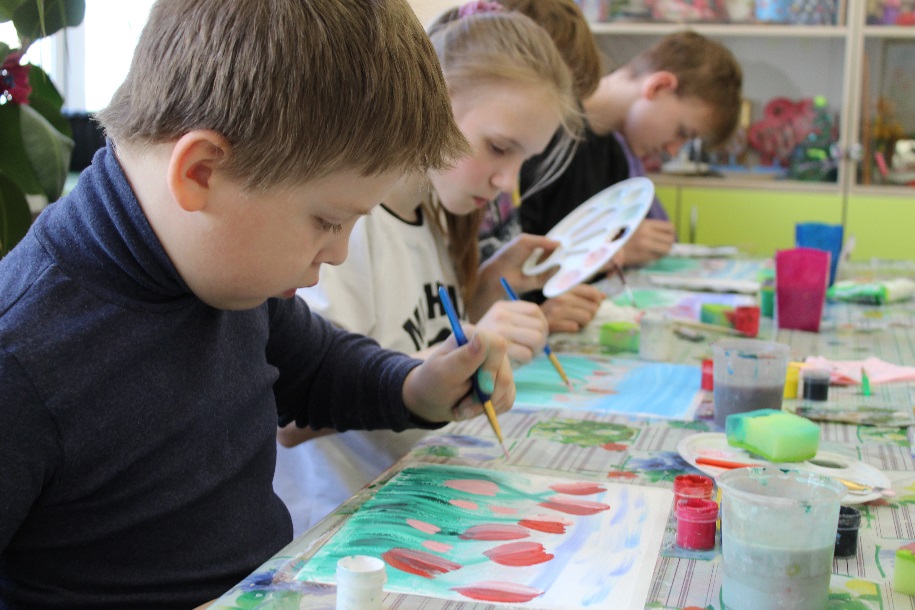 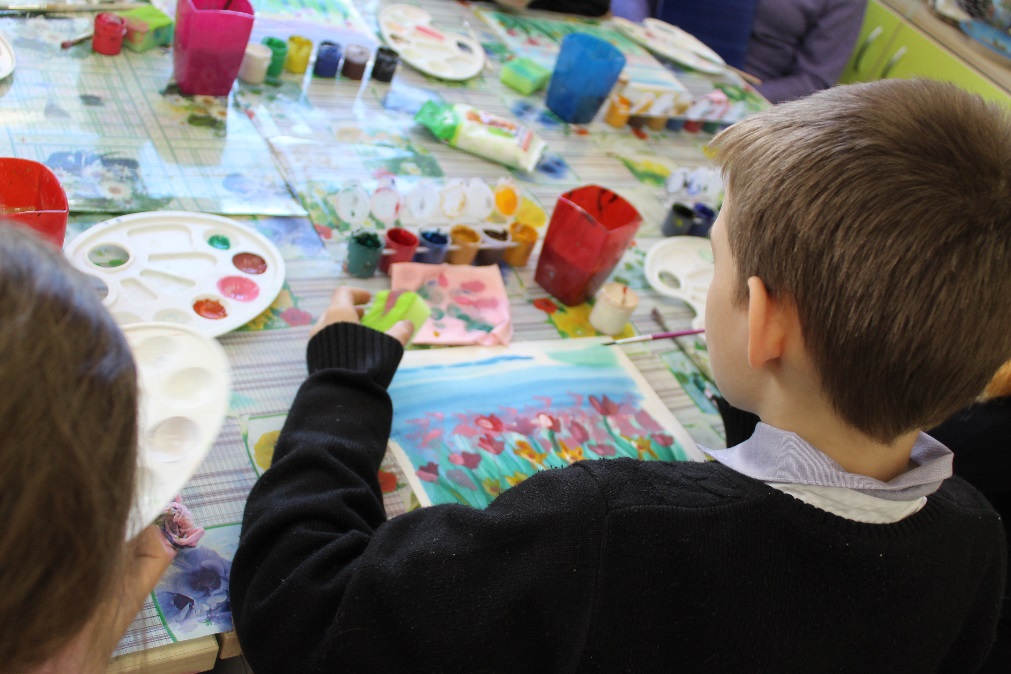 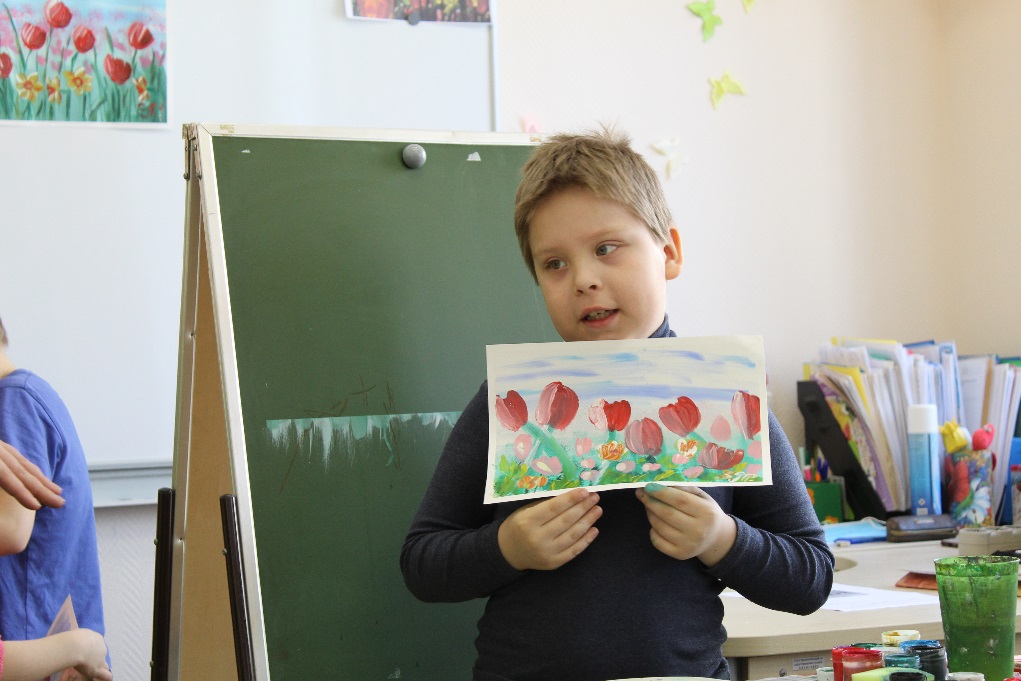 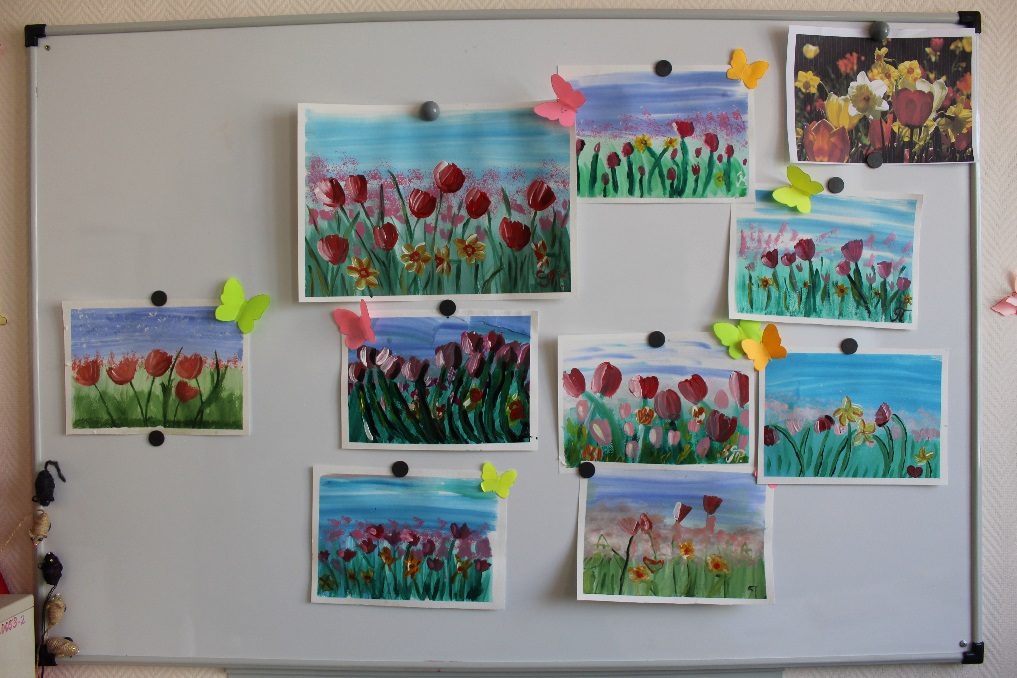 Время (25 минут)Действия педагогаДействия обучающихсяОрганизационный(2 минуты)Создаёт психологический настрой, активизирует внимание.Настраиваются на занятие, слушают педагога.Подготовительный(3 минуты)Беседа о материалах и инструментах для занятия. Техника безопасности при работе с ножницами.Физкультминутка «Рыбка».Слушают педагога, отвечают на вопросы, рассматривают материалы и инструменты для работы. Делают упражнение.Основной(15 минут)Рисует на листе бумаги одновременно с детьми фон. Лист грунтуется белой гуашью, ставятся синие точки по всему листу и зеленые внизу листа. Лист располагается горизонтально. Губкой для мытья посуды, смоченной водой растирается краска в верхней части листа горизонтально, до середины, нижняя часть листа с верху вниз. Посередине листа губкой для мытья посуды наносятся отпечатки розовой краской. Кисточкой рисует цветы. Вырезает бабочку из бумаги, наклеивает на работу Подписывает рисунок.Внимательно слушают педагога, приступают к работе, следуя инструкциям, рисуют одновременно с педагогом.Из цветной бумаги вырезают  по контуру бабочку, наклеивают на работу, подписывают рисунок, оформляют работу.Контрольный(3 мин)Выявляет качество знаний детей, задаёт вопросы по теме.Отвечают на вопросы, рассматривают рисунки, дают название своей работе.Рефлексивный(2 минуты)Выводит ребёнка на самоанализ. Поощрение.Анализируют, высказывают мнение о занятии, что больше всего понравилось.